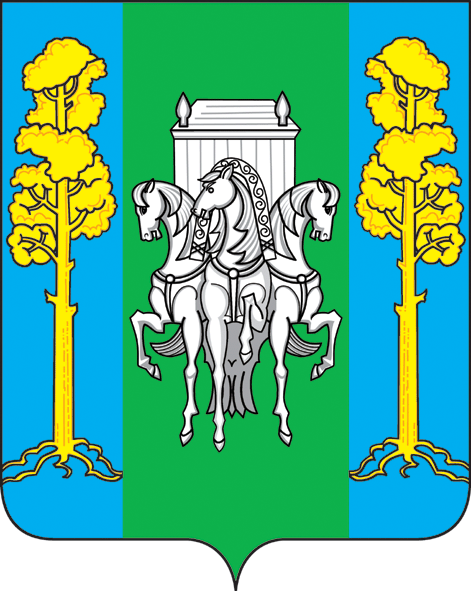 РОССИЙСКАЯ  ФЕДЕРАЦИЯ		Совет депутатов Кленовского сельского поселения					четвертого созыва					РЕШЕНИЕ16 ноября 2018 г.								 №  7					с. Кленовка	Рассмотрев личное заявление Высотина Никиты Александровича о сложении полномочий председателя Совета депутатов Кленовского сельского поселения четвертого созыва, руководствуясь Уставом Кленовского сельского поселения, Совет Депутатов Кленовского сельского поселения РЕШИЛ:	1.  Считать досрочно прекращенными полномочия председателя Совета депутатов Кленовского сельского поселения четвертого созыва Высотина Никиты Александровича на основании его личного заявления.	2.   Настоящее  решение вступает в силу со дня его подписания.	3. Опубликовать настоящее решение   на официальном сайте Кленовского сельского поселения.Глава Кленовского сельского поселения-глава администрации Кленовского сельского поселения                                      Г.Ю.ПермяковаПредседатель Совета депутатов Кленовского сельского поселения                                          Н.А.  ВысотинО ДОСРОЧНОМ ПРЕКРАЩЕНИИ ПОЛНОМОЧИЙ ПРЕДСЕДАТЕЛЯ СОВЕТА ДЕПУТАТОВ КЛЕНОВСКОГО СЕЛЬСКОГО ПОСЕЛЕНИЯ  